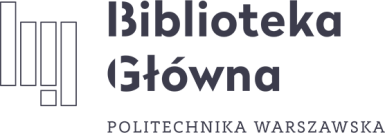 ZAMÓWIENIEBiblioteka Główna Politechniki Warszawskiej, na podstawie Zapytania ofertowego (znak sprawy: DABG.261.53.2022) oraz oferty z dnia …………………………………. 2022 roku, złożonej przez …………………………………………………………………………………. z siedzibą w ………………….…………………………… przy ulicy …………………………; nr ………………; NIP: ………………………..; REGON: ……………………………. zamawia:Prenumeratę dzienników i tygodników dla Filii Biblioteki Głównej PW w Płocku w roku 2023, wg załącznika i  na warunkach cenowych przedstawionych w ofercie z dnia ……………………………….. za kwotę:wartość netto zamówienia: ………… PLN (słownie: ……………………………………………………………………………….)wartość brutto zamówienia: ………… PLN (słownie: ……………………………………………………………………………..)Należność zostanie zapłacona przelewem z naszego konta:PEKAO S.A. IV O/W-wa nr: 81 1240 1053 1111 0000 0500 5664Fakturę prosimy wystawić na:Politechnika WarszawskaBiblioteka GłównaPlac Politechniki 100-661 WarszawaNIP: 5250005834Adres dostawy:Politechnika Warszawska Oddział w PłockuFilia Biblioteki Głównej w Płockuul. Łukasiewicza 1709-400 PłockWykonawca 								                  Zamawiający………………………………………………………				………………………………………………………….(data, podpis i pieczęć przedstawiciela firmy)				(data, podpis i pieczęć przedstawiciela firmy)							